ZONE Tool: High Blood Pressure ManagementAlso available in other languages.References:  ACC/AHA, 2017; AHA, 2012; NHLBI, 2012; Go, et al., 2013This material was prepared by Quality Insights, the Medicare Quality Innovation Network-Quality Improvement Organization supporting the Home Health Quality Improvement National Campaign, under contract with the Centers for Medicare & Medicaid Services (CMS), an agency of the U.S. Department of Health and Human Services. The views presented do not necessarily reflect CMS policy. Publication number 11SOW-WV-HH-MMD-041119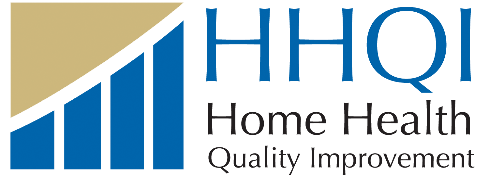 GREEN ZONEALL CLEAR (GOAL)High blood pressure usually does NOT have any symptomsNo headaches, nose bleedsBlood pressure is within goal of:
systolic (top number)diastolic (bottom number)Doing Great!Your symptoms are under controlActions:Take medicines as orderedCheck blood pressure, if ableKeep all doctor appointmentsKeep weight under control ExerciseFollow health eating habitsKeep exercisingYELLOW ZONEWARNINGIf you have any of the following:Repeated blood pressures outside of your normal rangeRinging in the earsAct Today!You may need your medicines changedActions:Stop vigorous exerciseCall your home health nurse: (agency’s phone number)Or call your doctor:(doctor’s phone number)RED ZONEEMERGENCYSevere headache or nosebleedLightheadedness or heart racing Severe anxiety Severe trouble breathing Sudden numbness or weakness of the face, arm, or leg Sudden confusion, trouble speaking, or understandingSudden trouble seeing in one or both eyesSudden trouble walking, dizziness, loss of balance or coordinationAct NOW!You need to be seen by a doctor right away!Actions:Call your doctor:(doctor’s phone number)Or call 911 or go to the Emergency Department. 